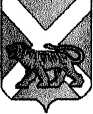                                       АДМИНИСТРАЦИЯСЕРГЕЕВСКОГО СЕЛЬСКОГО ПОСЕЛЕНИЯПОГРАНИЧНОГО МУНИЦИПАЛЬНОГО РАЙОНА                                                            ПРИМОРСКОГО КРАЯ                                                                   ПОСТАНОВЛЕНИЕ 19.10.2012                                                      с. Сергеевка                                                               № 68Об утверждении Перечня должностей муниципальной службыв администрации Сергеевского сельского поселения, после увольнения с которых граждане в течение двух лет имеют право замещать на условиях трудового договора должности  или выполнять работы (оказывать услуги) в течение месяца стоимостью более ста тысяч рублей на условиях гражданско-правового договора в организациях, если отдельные функции муниципального (административного) управления данной организацией входили в должностные (служебные) обязанности муниципального служащего, с согласия комиссии по соблюдению требований к служебному поведению муниципальных служащих и урегулированию конфликта интересовВ соответствии с частью 1 статьи 12 Федерального закона от 25.12.2008 № 273-ФЗ «О противодействии коррупции» и Закона Приморского края от 04.06.2007 № 83-КЗ «О Реестре должностей муниципальной службы в Приморском крае», администрация Сергеевского сельского поселения Пограничного муниципального района ПОСТАНОВЛЯЕТ:1. Утвердить Перечень должностей муниципальной службы в администрации Сергеевского сельского поселения, после увольнения с которых граждане в течениедвух лет имеют право замещать на условиях трудового договора должности или выполнять работы (оказывать услуги) в течение месяца стоимостью более ста тысяч рублей на условиях гражданско-правового договора в организациях, если отдельные функции муниципального (административного) управления данной организацией входили в должностные (служебные) обязанности муниципального служащего, с согласия комиссии по соблюдению требований к служебному поведению муниципальных служащих и урегулированию конфликта интересов (Приложение).2. Обнародовать настоящее постановление в установленном порядке и разместить на официальном сайте Сергеевского сельского поселения (www.sp-sergeevskoe.ru. ).3. Контроль за исполнением настоящего постановления возложить на старшего специалиста – управляющего делами администрации, ответственного за работу по профилактике коррупционных и иных правонарушений (Котляр).  Глава  поселения – глава администрации Сергеевского сельского поселения                                                           И.В. СтарченкоН.В. Кузнецова8(42 345) 24 7 04Приложениек постановлению администрации Сергеевского сельского поселения  от 19.10.2012 года № 68 Перечень должностей муниципальной службыв администрации Сергеевского сельского поселения, после увольнения с которых граждане в течение двух лет имеют право замещать на условиях трудового договора должности  или выполнять работы (оказывать услуги) в течение месяца стоимостью более ста тысяч рублей на условиях гражданско-правового договора в организациях, если отдельные функции муниципального (административного) управления данной организацией входили в должностные (служебные) обязанности муниципального служащего, с согласия комиссии по соблюдению требований к служебному поведению муниципальных служащих и урегулированию конфликта интересов№п/пНаименование должности муниципальной службы1Начальник финансового отдела - главный бухгалтер 2Главный специалист 2 разряда администрации Сергеевского сельского поселения – бухгалтер – кассир3Старший специалист 2 разряда администрации Сергеевского сельского поселения - управляющий  делами4Старший специалист 2 разряда администрации Сергеевского сельского поселения – специалист по работе с населением5Старший специалист 2 разряда администрации Сергеевского сельского поселения – юрист 